                                                VELKÉ SRDCE 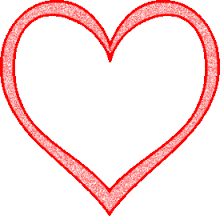 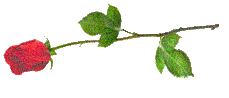                                  Naše škola je jedno velké tělo                                 A to tělo něco chtělo. Chtělo jedno velké srdíčko, které by pro nás tlouklo aspoň maličko.A to srdíčko se našlo, před třemi roky do naší školy přišlo. Srdce s láskou darovanépro naši paní ředitelku máme.Má dobré nápady, ráda nás učía také naše problémy vždycky řeší.Máme ji rádi, je moc hodná,renovuje školu, aby byla nádherná. Nechala vymalovat barevně třídy,  aby se nám v nich hezky učilo a do školy se radostně chodilo.Vymyslela školní bufet a do něj tucet buchet.U školy tenisový kurt, pinkáme na něm furt. Kolem školy buduje okrasnou zahrádku,budeme na ni mít hezkou památku.                                  Ptáte se: Proč jí chceme srdce dát?                                  Aby věděla, kdo ji má rád.ŽÁCI 6.TŘÍDYZŠ BATELOV